Publicado en Peralada el 28/05/2020 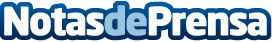 Aires de Garbet 2017, el vino nacido a pie de marLa nueva añada de este singular tinto de Garnatxa que elabora Perelada en el Empordà resulta especialmente elegante, mineral y fresco gracias a la humedad del mar, el rocío de la primavera y la brisa marina que atesora GarbetDatos de contacto:Alicia Huidobro629647315Nota de prensa publicada en: https://www.notasdeprensa.es/aires-de-garbet-2017-el-vino-nacido-a-pie-de Categorias: Nacional Gastronomía Viaje Sociedad Cataluña Industria Alimentaria Consumo http://www.notasdeprensa.es